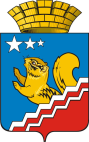 Свердловская областьГЛАВА ВОЛЧАНСКОГО ГОРОДСКОГО ОКРУГАРАСПОРЯЖЕНИЕ     06.02.2024 год	      	                                     		                                                      № 10  г. ВолчанскО назначении ответственного за реализацию мероприятий и координацию деятельности по исполнению Комплексного плана противодействия идеологии терроризма в Российской Федерации на 2024 – 2028 годы, утверждённого Президентом Российской Федерации 30.12.2023 года
№ Пр-2610, в  Волчанском городском округе  В соответствии с Федеральными законами от 06.10.2003 года 
№ 131-ФЗ «Об общих принципах организации местного самоуправления в Российской Федерации», от 25.07.2002 года № 114-ФЗ «О противодействии экстремистской деятельности», от 06.03.2006 года № 35-ФЗ «О противодействии терроризму»,  Комплексным планом противодействия идеологии терроризма в Российской Федерации на 2024 - 2028 годы, утверждённым Президентом Российской Федерации 30.12.2023 года  № Пр-2610, с целью реализации государственной политики в сфере профилактики терроризма и экстремизма, минимизации и ликвидации последствий их проявлений на территории  Волчанского городского округа,  1.  Назначить ответственным  за  реализацию  мероприятий  Комплексного плана  противодействия идеологии  терроризма в  Российской Федерации   на  2024 - 2028 годы, утверждённого Президентом Российской Федерации 30.12.2023 № Пр-2610 (далее – Комплексный план),  в  Волчанском городском  округе заместителя  главы  Волчанского  городского округа  Бородулину  И.В. 2. Рекомендовать исполняющему обязанности начальника Муниципального органа,  осуществляющего  управление   в  сфере образования - Отдела образования Волчанского городского округа Вельмискиной М.В.:2.1. организовать изучение Комплексного плана сотрудниками подведомственных учреждений.2.2. организовать проведение профилактических мероприятий в подведомственных учреждениях с учетом задач Комплексного плана.2.3. предусмотреть в муниципальной программе мероприятия, направленные на реализацию поставленных задач Комплексного плана.2.4.  определить ответственное лицо в руководимом органе местного самоуправления за реализацию мероприятий Комплексного плана, а также за координацию деятельности по исполнению Комплексного плана в подведомственных учреждениях, подготовку и направлению сводного отчета о реализации  указанных мероприятий в подведомственных учреждениях.3. Координатором по обеспечению исполнения мероприятий Комплексного плана и подготовку сводного отчета о его реализации в Волчанском городском округе  назначить специалиста 1 категории отдела         ГО и ЧС администрации Волчанского городского округа, секретаря антитеррористической комиссии в Волчанском городском округе  Карелину Т.Б.          4. Специалисту 1 категории отдела   ГО и ЧС администрации Волчанского городского округа, секретарю антитеррористической комиссии в Волчанском городском округе  Карелиной Т.Б.:4.1. обеспечить сбор, анализ,  обобщение информации и направление сводных отчетов  о результатах исполнения Комплексного плана, в соответствии с установленными сроками. 4.2. обеспечить контроль исполнения мероприятий, предусмотренных Комплексным планом.5. Разместить настоящее распоряжение  на официальном сайте Волчанского городского округа в сети «Интернет» www.volchansk-adm.ru.6. Контроль исполнения настоящего распоряжения оставляю за собой.Исполняющий обязанностиглавы городского округа                                                               О.В.Адельфинская